KubSU-USTC Membrane Science International Seminar 2023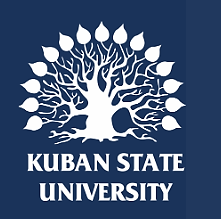 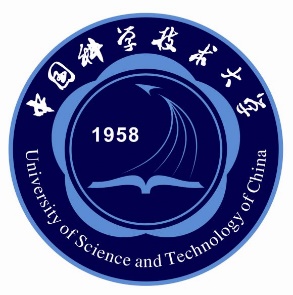 Date: June 24, 2023 Time: 9:00 - 13:40 (Moscow Time) / 14:00 - 18:40 (Beijing Time)Zoom:
Location: Krasnodar (Russia) – Hefei (China)
Affiliation: Kuban State University and University of Science and Technology of ChinaTime ContentHost9:00-9:10 (Moscow Time)14:00-14:10 (Beijing Time)Greetings Victor NikonenkoTongwen Xu9:10-9:40 (Moscow Time)14:10-14:40 (Beijing Time)Nikonenko V., Butylskii D., Mareev S., Ruleva V. Title: Separation and concentration of electrolyte solutions by electromembrane methods, 21-49-00009 (30 mins)Tongwen Xu9:40-10:10 (Moscow Time)14:40-15:10 (Beijing Time)Baoying Wang, Yaoming Wang, Tongwen XuTitle: Pore-filled ion-exchange membranes for electrodialysis, 22061132003 (reg. 2201101405) (30 mins)Victor Nikonenko10:10-10:40 (Moscow Time)15:10-15:40 (Beijing Time)Pismenskaya N., Rybalkina O., Solonchenko K., Gorobchenko A. Title: How do proton-transfer reactions affect the behavior of anion-exchange membranes in salt solutions of a polybasic acids? 21-49-00009 (30 mins)Yaoming Wang10:40-11:10 (Moscow Time)15:40-16:10 (Beijing Time)Chenxiao JiangTitle: Mathematical modeling of a donnan energy process, 22061132003 (reg. 2201101405) (30 mins)Natalia PismenskayaCoffee break        11:10-11:30 (Moscow Time) /16:10-16:30 (Beijing Time)Coffee break        11:10-11:30 (Moscow Time) /16:10-16:30 (Beijing Time)Coffee break        11:10-11:30 (Moscow Time) /16:10-16:30 (Beijing Time)11:30-11:50 (Moscow Time)16:30-16:50 (Beijing Time)Ponomar M., Ruleva V., Sarapulova V., Pismenskaya N., Nikonenko V.Title: Comparative analysis of transport characteristics of commercial ion-exchange membranes, 21-49-00009 (20 mins)Chenxiao Jiang11:50-12:30 (Moscow Time)16:50-17:30 (Beijing Time)Tingting Xu Title: Angstrom-scale Confined Ion Separation Membranes, 22061132003 (reg. 2201101405) (30 mins)M. Ponomar12:30-12:50 (Moscow Time)17:30-17:50 (Beijing Time)A. KozmaiTitle: Is it possible to prepare a “super” anion-exchange membrane by a polypyrrole-based modification? 21-49-00009 (20 mins)Tingting Xu12:50-13:10 (Moscow Time)17:50-18:10 (Beijing Time)A. Gorobchenko Title: Mathematical modeling of monovalent-ion permselectivity of a bilayer ion-exchange membrane as a function of current density, 21-49-00009 (20 mins)Tingting XuDiscussion and Conclusions  13:10- (Moscow Time) /18:10-  (Beijing Time)Discussion and Conclusions  13:10- (Moscow Time) /18:10-  (Beijing Time)Discussion and Conclusions  13:10- (Moscow Time) /18:10-  (Beijing Time)